Song of the Week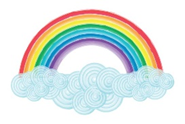 Week commencing 20th AprilThis week’s Song of the Week is “Fireflies” by Owl City.I hope you like the song and I think you might enjoy the music video too. I have attached the link below.  https://www.youtube.com/watch?v=psuRGfAaju4 Saint George’s DayWeek commencing 20th AprilToday (Thursday 23rd April) is Saint George’s Day. Saint George is the Patron Saint of England.Here is a quick PowerPoint explaining a little more about Saint George’s Day:Saint George's Day PowerPointIf you are interested, why not research more facts about Saint George or Saint George’s Day?